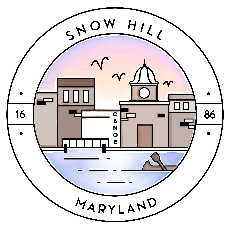 MAYOR AND COUNCIL WORK SESSIONOctober 27, 2020 at 4:30 pm  At the Old Fire Hall, Green StreetMasks and social distancing are required for the entirety of the meeting.Doors will be opened 15 minutes before the designated start time of the meeting and seating will be        first-come, first-served.At the start of the meeting, or when allowable capacity has been reached, the doors will be locked to entry from the outside.If you have a fever or are not feeling well, please do not attend.AGENDAApproval of Minutes - Town Hall Meeting October 13, 2020Bulk TrashOrdinance 2020-03 – Stop Signs, etc…-StatusSidewalks and Blighted HousingCouncil Appointments – Boards & Commissions Closed Session – Annexation requestsReturn to Open SessionAdjournmentPLEASE NOTE: Meetings will be recorded and available to the public.Part of the meeting may be closed to the public in accordance with Open Meetings Act procedures.  This agenda may be subject to change.